Výroční schůze předsedů a generálních tajemníků hospodářských a sociálních rad států EU a Evropského hospodářského a sociálního výboruVideokonference, 9. září 2020Výzvy současné participativní demokracie v Evropě, která se obnovuje: úvodní příspěvek hospodářských a sociálních rad a podobných institucí ke konferenci o budoucnosti EvropyZÁVĚRYPředsedové a generální tajemníci hospodářských a sociálních rad států EU a Evropského hospodářského a sociálního výboru (EHSV) se 9. září 2020 sešli na videokonferenci. Představují následující závěry, z nichž vyplývá jasné poselství o podpoře evropského projektu oživení a rekonstrukce po krizi způsobené pandemií.Letošní výroční schůze se koná ve velmi zásadním okamžiku – v době, kdy EU trpí následky nejzávažnější zdravotní krize ve své historii, a v předvečer přijetí a provádění balíčku na podporu oživení a rekonstrukce a zahájení konference o budoucnosti Evropy.Po podrobné diskusi s delegacemi na výroční schůzi se předsedové a generální tajemníci národních hospodářských a sociálních rad a EHSV domnívají, že:Krize vyvolaná pandemií vážně ohrožuje odolnost společností, hospodářství a systémů zdravotní péče a představuje velkou výzvu pro evropské orgány, jelikož rovněž odhaluje především slabiny a omezení současného stavu evropského projektu. Okamžité řešení této celosvětové mimořádné situace je nezbytně nutné pro ochranu veřejného zdraví, hospodářského blahobytu a sociálních systémů, jakož i pro samotnou kvalitu demokracie.Dopady koronavirové krize lze úspěšně překonat pouze tehdy, pokud bude oživení doprovázeno restrukturalizací naší společnosti a také posílením evropského projektu. Nestačí pouze obnovit to, co existovalo v minulosti, ale musíme uskutečnit restrukturalizaci a dosáhnout zlepšení. Podle hospodářských a sociálních rad budou muset restrukturalizace a zlepšení vycházet ze zásad, jimiž se řídí veškerá naše činnost a kterými jsou: ochrana lidských a sociálních práv, demokratických hodnot a právního státu, řádná správa věcí veřejných a demokratická odpovědnost, plné rozvinutí potenciálu jednotného trhu, splnění cílů udržitelného rozvoje a vytvoření oběhového hospodářství. Je zásadní, aby veškeré investice vedly ke strukturální transformaci evropského hospodářství a zároveň chránily sociální soudržnost a směřovaly k potravinové soběstačnosti, nulovému znečištění, obnovené rozmanitosti a klimatické neutralitě v EU nejpozději do roku 2050.Zcela zásadní význam má evropský semestr. Od tohoto roku se evropský semestr bude zaměřovat na strategii udržitelného růstu a bude klíčový pro provádění vnitrostátních plánů na podporu oživení. Občanská společnost na evropské i vnitrostátní úrovni je ochotna plně se zapojit do procesu evropského semestru a je k tomu dobře vybavena. Hospodářské a sociální rady států EU jsou již nyní každoročně úzce zapojovány do národního programu reforem (NPR) v kontextu evropského semestru. Tyto rady by se rovněž měly podílet na přípravě plánů na podporu oživení svých zemí.Je rovněž nezbytné pochopit, proč se během krize staly některé sociální skupiny zranitelnější, a to jak z hlediska nedostatečné ochrany před nákazou, tak z hlediska ztráty obživy, a usilovat o to, aby se v budoucnu tato zranitelnost snížila: nikdo nesmí být opomenut.Opatření mohou být jakkoli dobrá a rozsáhlá, budou však účinná a dostane se jim podpory pouze tehdy, pokud budou fungovat na místní úrovni a dostanou se k osobám, jimž jsou určena. Je proto zásadní zajistit účinnost, transparentnost a spravedlnost provádění.Jedním z hlavních ponaučení plynoucích z koronavirové krize je především to, že je nutné posílit systémy zdravotní péče v téměř všech evropských zemích vytvořením „zdravotní unie EU“, jak navrhuje Evropská komise ve svém programu „EU pro zdraví“.Organizace zaměstnavatelů, odbory a další organizace občanské společnosti hrály klíčovou roli při vypracovávání vhodných opatření a při přizpůsobování často velmi nesnadných opatření tak, aby byla snesitelná pro podniky i jednotlivce. V uplynulých měsících provedly tyto organizace velké množství opatření a mnohé z jejich reakcí byly přínosné. Tyto nedávné zkušenosti může ilustrovat několik příkladů: v řadě členských států byly odbory a zaměstnavatelé velmi aktivní při vypracovávání a provádění opatření v oblasti pracovních a pracovněprávních vztahů, jako jsou např. „protokoly o návratu do práce“; byly podepsány nové kolektivní smlouvy rozšiřující přístup pracovníků k systémům podpory v nezaměstnanosti; sociální partneři navrhli podpůrné nástroje pro osoby samostatně výdělečně činné a živnostníky, uzavřeli dohody o bezpečnosti a ochraně zdraví, jakož i o opatřeních pro pracovníky týkajících se oblasti zaměstnanosti; další organizace občanské společnosti šířily informace o mimořádných opatřeních přijatých vládou na ochranu spotřebitelů, zavedly programy distančního vzdělávání na pomoc učitelům a žákům či studentům, podporovaly zdravotnické pracovníky, komunity a zranitelné skupiny zasažené pandemií a zavedly mnohá další opatření, která prokázala naprosté odhodlání nadále poskytovat životně důležitou podporu zranitelným lidem a lidem v nouzi.Klíčovým faktorem při překonávání krize bude mezigenerační solidarita. Tato solidarita a odhodlání jsou obzvláště významné, pokud jde o začlenění mladých lidí do společnosti, co se týče práce, odborné přípravy a vzdělávání, a pro osoby se zdravotním postižením, osoby potýkající se se ztrátou nezávislosti a seniory, aby se zajistilo, že o ně bude postaráno doma nebo ve specializovaných zařízeních. A konečně je občanská společnost odhodlána podporovat úsilí v boji proti násilí na ženách a dětech v rámci rodiny.Ačkoli v některých zemích existují výjimky, u velké většiny národních hospodářských a sociálních rad platí, že jejich role byla obecně posílena.Sociální partneři, další organizace občanské společnosti a hospodářské a sociální rady sehrají v tomto procesu oživení a rekonstrukce klíčovou roli, neboť mají kořeny v realitě našich společností a hospodářství. EHSV je společně se sítí národních hospodářských a sociálních rad skutečně tím správným místem pro sdílení osvědčených postupů, výměnu názorů a sdílení nejlepších řešení pro oživení a rekonstrukci.Zároveň čelíme strukturální krizi zastoupení. Současný model je dnes ovlivňován významnými změnami, které narušují tradiční zastupitelské organizace a mají negativní dopad na zprostředkující subjekty. V rámci vývoje řádné správy věcí veřejných ve 21. století nebude možné ignorovat rostoucí poptávku po účasti veřejnosti na politickém procesu na vnitrostátní i evropské úrovni. Hospodářské a sociální rady stojí při své činnosti před výzvou, jak řešit tuto otázku rostoucí poptávky a zároveň respektovat kulturu a formu sociálního dialogu v různých členských státech. Některé hospodářské a sociální rady jsou v čele tohoto vývoje a dokázaly navrhnout a provést nástroje pro účast, a to velmi úspěšně. Platformy občanské společnosti, občanské panelové diskuse nebo strukturované on-line konzultace jsou některé z příkladů, které přinesly pozoruhodně úspěšné výsledky.Evropské hospodářské a sociální rady v předvečer konference o budoucnosti Evropy znovu připomínají svou ochotu plně spolupracovat s vládami a parlamenty a podílet se na procesech navrhování, formulování a provádění na všech úrovních, ve všech fázích a u všech konkrétních záležitostí, a to za účelem ochrany veřejného zdraví, bezpečnosti a blahobytu. Podle hospodářských a sociálních rad by zamýšlená opatření měla vzniknout prostřednictvím sociálního dialogu a budování konsensu a na základě účasti a dohody sociálních partnerů a organizované občanské společnosti. Co se týče tohoto nového procesu oživení a rekonstrukce, hospodářské a sociální rady doufají, že nadcházející konference o budoucnosti Evropy poskytne příležitost k posílení a prohloubení institucionální struktury EU a ke skutečné obnově projektu EU, tak aby dokázal čelit výzvám příštích desetiletí a naplňovat touhy evropských národů po posílení Evropy._____________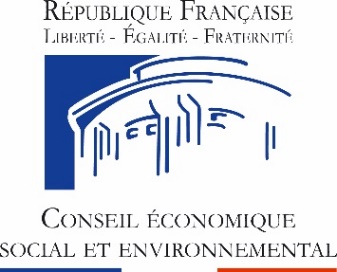 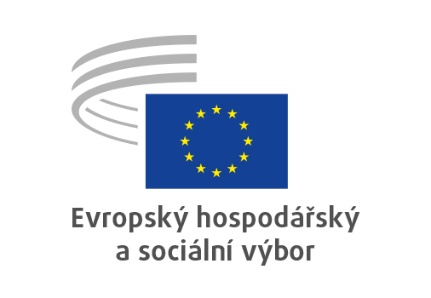 